СОВЕТ  ДЕПУТАТОВМУНИЦИПАЛЬНОГО  ОКРУГА  БУТЫРСКИЙР Е Ш Е Н И Е24.11.2016г.   № 01-02/15-1                                                                                                       О схеме избирательных округовпо выборам депутатов Совета депутатовмуниципального округа Бутырскийв городе Москве       В соответствии с частью 5 статьи 4 Федерального закона от 2 октября 2012 года                 № 157-ФЗ «О внесении изменений в Федеральный закон «О политических партиях»                    и Федеральный закон «Об основных гарантиях избирательных прав и права                                на участие в референдуме граждан Российской Федерации», на основании частей 5 и 6 Закона города Москвы «Избирательный кодекс города Москвы» и решением Избирательной комиссии внутригородского муниципального образования в городе Москве – муниципального округа Бутырский от 17 ноября 2016 года № 10-1                        Совет  депутатов муниципального округа Бутырский решил:       1.  Утвердить схему избирательных округов по выборам депутатов Совета                 депутатов муниципального округа Бутырский и ее графическое изображение согласно приложениям 1 и 2.       2. Направить настоящее решение в Избирательную комиссии внутригородского муниципального образования в городе Москве – муниципального округа Бутырский, управу Бутырского района города Москвы и Департамент территориальных органов исполнительной власти города Москвы в течение 3 дней со дня его принятия.       3. Опубликовать настоящее решение в бюллетене «Московский муниципальный вестник» и разместить на официальном сайте муниципального округа Бутырский                            в информационно-телекоммуникационной сети Интернет       4.  Контроль за исполнением данного решения возложить на главу  муниципального округа Бутырский  Осипенко А.П.Глава муниципального округа Бутырский                                                   А.П. Осипенко                                                                                 Приложение 1                                                                                                                                                                                                                                                                                                                           к решению Совета депутатов                                                                                               муниципального округа Бутырский                                                                                               от 24 ноября 2016г. № 01-02/15-1Схемаизбирательных округов по выборамдепутатов Совета депутатов муниципального округа Бутырскийв городе Москве       1.  Многомандатный избирательный округ № 1       Число избирателей в округе – 18935       Перечень домовладений, входящих в избирательный округ № 1:       улица Бутырская, дома №№ 2/18, 4, 6, 84, 86а, 86б;       улица Савёловская линия, дом № 7;       проезд Добролюбова, дома №№ 5, 5а, 7, 9, 11;       улица Руставели, дома №№ ½, 3 (корпуса 2, 3, 5, 6, 7), 4 (корпуса 1, 2),6 (корпуса (5, 6), 6а (корпуса 1, 2, 3), 8 (корпуса 1, 2), 8б, 9, 9а (корпуса 1, 2),10 (корпуса 2, 3, 4), 12/7 (корпуса А, Б), 13/12 (корпуса 1,2), 15, 15а (строения 1, 1а), 15б, 17, 17а, 19;       улица Гончарова, дома №№ 1/6, 3, 5, 5а, 6, 6б, 7, 7а, 8/13, 9, 11, 13, 13 (корпус 1), 13б,15, 17 (корпуса 1, 2, 3, 4), 17а (корпуса 1, 2, 3, 4), 17б, 17в, 19, 19а;       улица Яблочкова, дома №№ 4, 6а, 8, 10а, 12, 15, 16, 19, 21, 21 (корпус 2),23, 23 (корпуса 2, 3), 25 (корпуса 3, 4), 27 (корпус 2);       улица Фонвизина, дома №№ 2/14, 2а, 4, 4а, 4б, 6, 6а, 6б, 8, 8б, 10, 10а, 12, 12а, 14;       улица Добролюбова, дома №№ 9/11, 11а, 15/21, 17, 18, 19, 19а, 20, 20/25,21, 21а (корпуса А, Б), 23, 25, 25а (корпуса 1, 2); 27, 27а, 29/16;       проезд Огородный, дома №№ 17, 19, 21, 21а (корпуса А, Б), 23, 25/20.        2.  Многомандатный избирательный округ № 2       Число избирателей в округе – 19221       Перечень домовладений, входящих в избирательный округ № 2:       улица Милашенкова, дома №№ 1, 3 (корпуса 1, 2, 3, 4), 5 (корпуса 1, 2), 7 (корпуса 1, 3), 8, 9 (корпуса 1, 2), 10, 10а, 11 (корпуса 1, 2), 12, 12а, 12б, 12в, 12г, 12д, 13 (корпуса 1, 2, 3), 15, 16, 17, 18, 19, 20, 22;       улица Яблочкова, дома №№ 18, 18 (корпуса 3, 4), 20 (корпус 2), 22 (корпуса 1, 2, 3),24 (корпуса 1,2), 25, 26 (корпуса 1, 2), 28 (корпуса 1, 2), 29, 29а, 29б, 29 (корпус 4), 30, 30а, 31, 31 (корпуса 3, 4), 31г, 32, 34, 35, 35а, 35б, 36, 37, 37а, 37б, 37в, 37г,41, 41а, 41б, 43, 43а, 43б, 43в, 45, 47, 49;       улица Фонвизина, дома №№ 7, 9 (корпус 1), 11, 13, 15;                                                                                        Приложение 2                                                                                                                                                                                                                                                                                                                           к решению Совета депутатов                                                                                               муниципального округа Бутырский                                                                                            от 24 ноября 2016г. № 01-02/15-1Графическое изображение схемы избирательных округов по выборамдепутатов Совета депутатов муниципального округа Бутырскийв городе Москве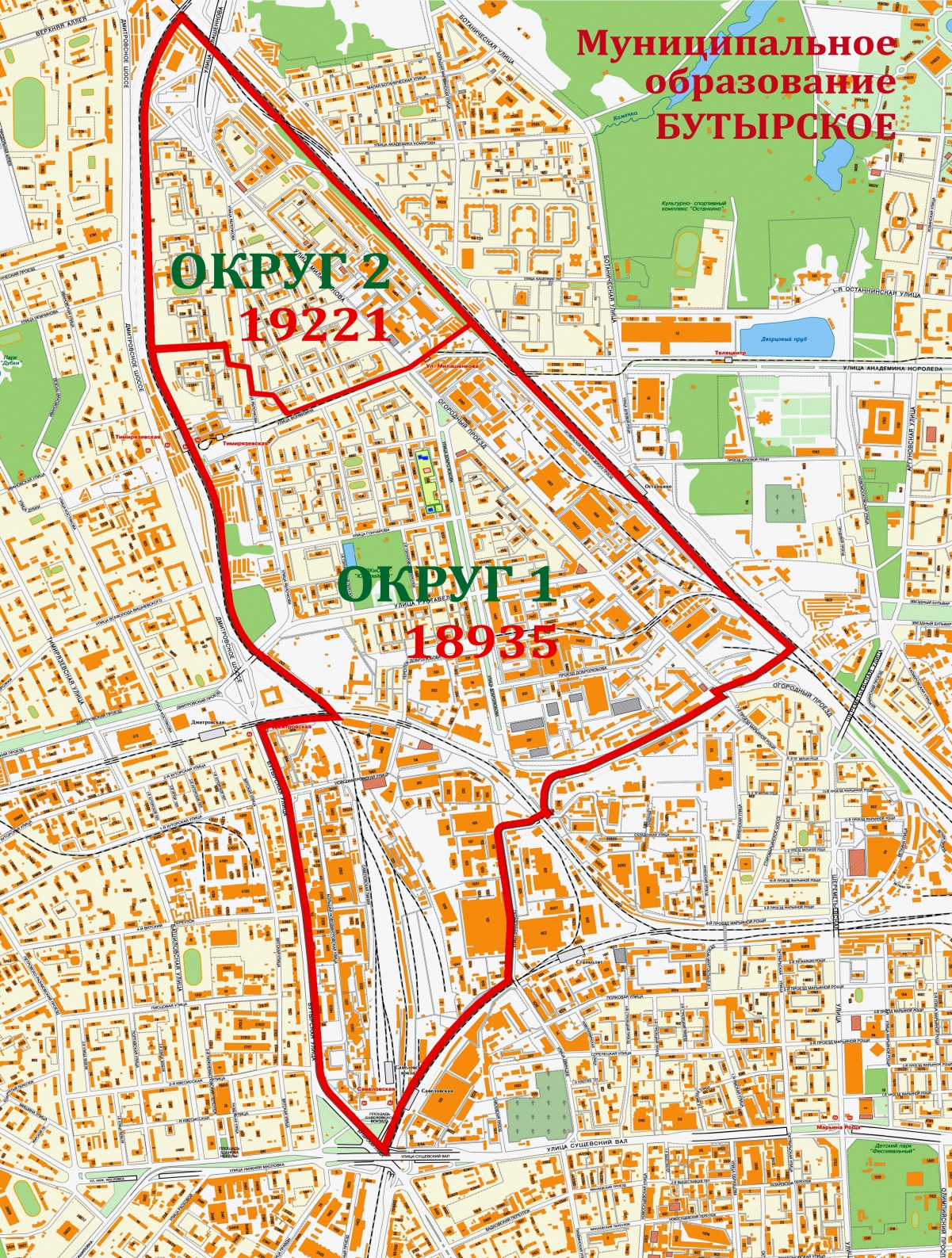 